【お願い】草刈り隊の募集について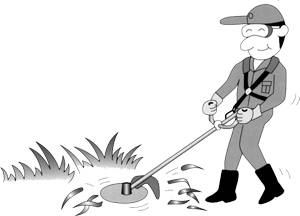 棚田保全活動時に、刈払い機を使用して草刈りをしていただける「草刈り隊」を募集しています！　春から夏にかけて雑草の成長が非常に早く、毎年、地元のメンバーで草刈りを行うのが精いっぱいの状況となっています。一人でも多くの方に、草刈り隊に登録いただき、草刈作業に協力いただけないでしょうか。草刈り隊にご登録いただけます方は、申込書に必要事項をご記入の上、郵送、FAXまたはメールにより送付ください。なお、保険手続きの関係で、4月13日（木曜日）までに回答いただけますと、大変助かります。登録をじっくり検討されたい方は、13日以降のお申込みでも大丈夫です。注意事項・刈払い機の使用にあたり、事前に使い方等の安全衛生教育の講習を修了した方にお願いしており、講習の受講をお願いします。（なお、受講料は有料となります。）・令和4年度までに草刈り隊に登録された方も、保険の関係で再度、登録申込書を提出してください。・初回の草刈り隊の作業は、牧の保全活動第１回保全活動（4／2229）となります。棚田・ふるさとファンクラブ事務局　あて（大阪府 環境農林水産部 農政室 整備課 計画指導グループ　長谷、松本）　令和５年度　草刈り隊　登録申込書■保険申し込みのために、必要事項にすべて記載してください。刈払機の安全衛生教育の講習を未修了の方へ■安全衛生教育受講可能場所※一例でありここで受講してくださいという訳ではありません。SK技能教習センター　（http://www.sk-ginou.jp/）■昼間に連絡が取れる方法を選択いただき記入ください。・電話・FAX・メール※上記個人情報につきましては、本活動にかかる目的以外では使用しません。〒５５９－８５５５大阪市住之江区南港北１－１４－１６　大阪府咲洲庁舎２２階棚田・ふるさとファンクラブ事務局（大阪府 環境農林水産部 農政室 整備課 計画指導グループ　長谷、松本）ＴＥＬ　　０６－６２１０－９６００（直通）ＦＡＸ　　０６－６２１０－９５９９E-mail　　nosei@sbox.pref.osaka.lg.jpふりがな氏　名住 　　　　所生年月日性別刈払機取扱作業従事者安全衛生教育の修了有無4月29日の参加〒    -    昭和・平成　　年月　　　日有　・　無参加・不参加〒    -    昭和・平成　　年　　月　　　日有　・　無参加・不参加